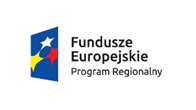 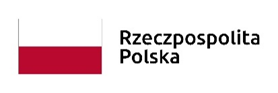 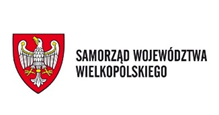 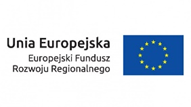 ZAŁĄCZNIK NR 7Wykonawca:  ……………………………………………………………………………………………………………………….…………………………….. (dane Wykonawcy)reprezentowany przez: ………………………………………………………………………………………………………………………………………..(imię, nazwisko, stanowisko/podstawa do reprezentacji)
              OŚWIADCZENIE WYKONAWCY
                        DOTYCZĄCE PODANYCH INFORMACJI
Na potrzeby postępowania o udzielenie zamówienia publicznego pn.: „Rekultywacja składowiska odpadów w Koninie, gmina Lwówek”, nr spr. RG.271.11.00.2019.ZJ prowadzonego przez Gminę w Lwówku, ul. Ratuszowa 2, 64-310 Lwówek, Oświadczam, co następuje:wszystkie informacje podane w złożonych przez mnie oświadczeniach i dokumentach są aktualne i zgodne z prawdą oraz zostały przedstawione z pełną świadomością konsekwencji wprowadzenia Zamawiającego  w błąd przy przedstawianiu informacji.…………………………….., dnia ………………………   	                                               ……………………………………………………
                                                                                                                                (podpis i pieczęć Wykonawcy)